МАОУ «СОШ №77» г.ПермьОценка деятельности отряда ЮИД 2022-2023г23Форма статистического отчета МАОУ «СОШ №77 »отряда ЮИД «Хранители жизней на дорогах» МАОУ «СОШ №77» г.ПермьАНАЛИТИЧЕСКАЯ СПРАВКАдеятельности отряда  ЮИД  «Хранители жизней на дорогах»2022-2023 учебный годРуководитель  Шафикова А.А.В соответствии с планом работы школы, планом работы отряда ЮИД, а так же, планом мероприятий по предупреждению детского дорожно-транспортного травматизма и обучению детей правилам дорожного движения 2022-2023 учебный год была проведена следующая работа:На сайте школы в разделе «Здоровье и безопасность» размещена нормативная и методическая база по профилактической работе по данному направлениюhttp://xn--77-6kc3bfr2e.xn--p1ai/dorozhnaya-bezopasnost.php 15 сентября 2022 Традиционно  проводится «Посвящение в пешеходы», когда все первоклассники (96 человек)  повторяют правила дорожного движения в игровой интерактивной форме и получают своё первое свидетельство пешехода. Праздник проводят старшие школьники, инспектор ГИБДД проводит первую для первоклассников встречу.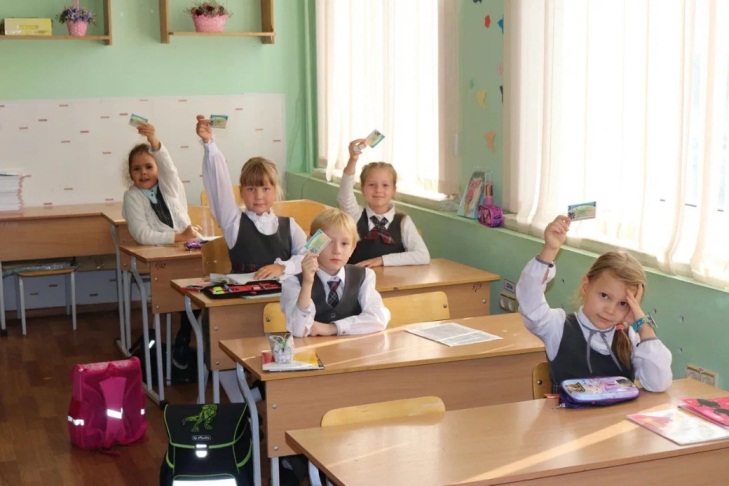 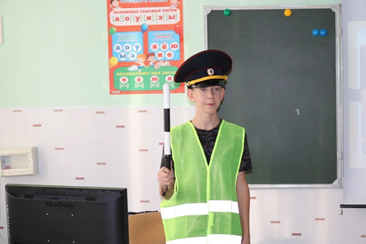 3. 22 сен 2022 Он-лайн фото-акция для родителей  «Везу ребенка правильно!», «Возьми ребенка за руку!»Школа №77 г.Перми. (vk.com) 4. 21 сен 2022  Конкурс плакатов по ПДД 1-6 класс «Внимание! Дорога!» Охват 540 человек.Школа №77 г.Перми. (vk.com)Школа №77 г.Перми. (vk.com)5. 21 окт 2022 20 октября ученики первых классов побывали на спектакле Пермского театра кукол « «Путешествия Емели по диковинным дорожкам». Яркий, музыкальный и интересный спектакль помог ребятам ещё раз повторить основные правила дорожного движения . После просмотра спектакля ребята поделились впечатлениями, создав свои рисунки. Охват 30 человек.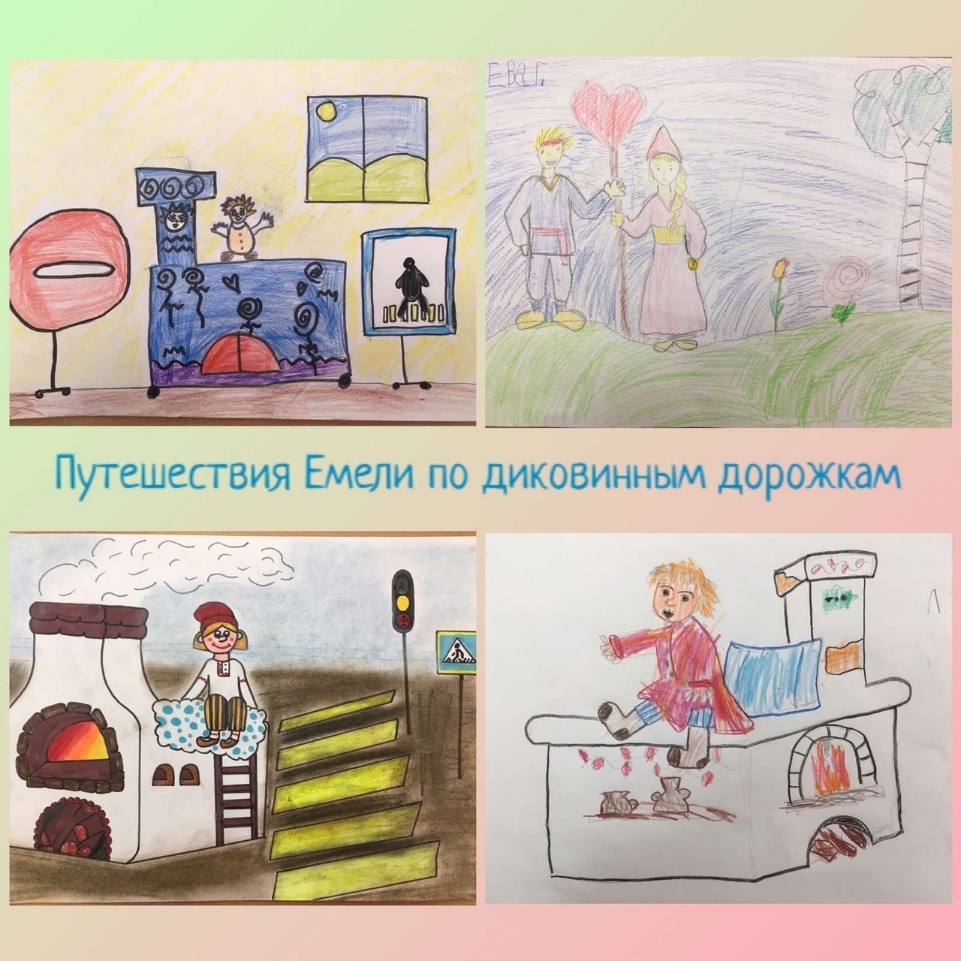 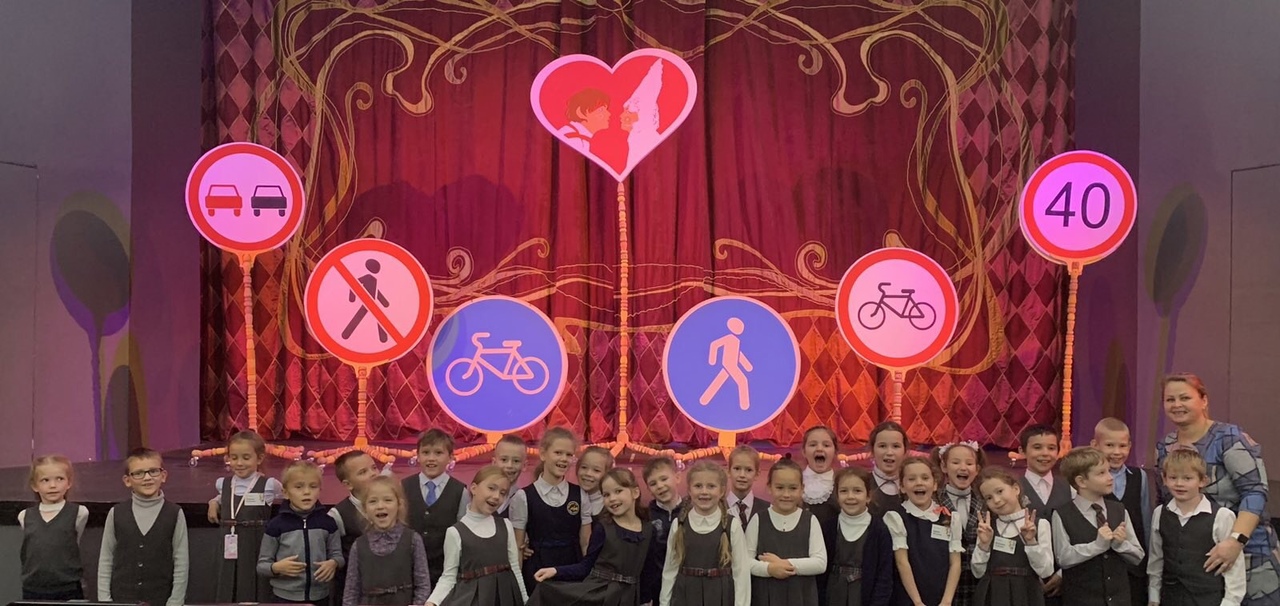 6. 27 окт 2022  Встреча начальной школы с инспектором ГИБДД _Татьяной Сергеевной Питц. Охват 150 человек.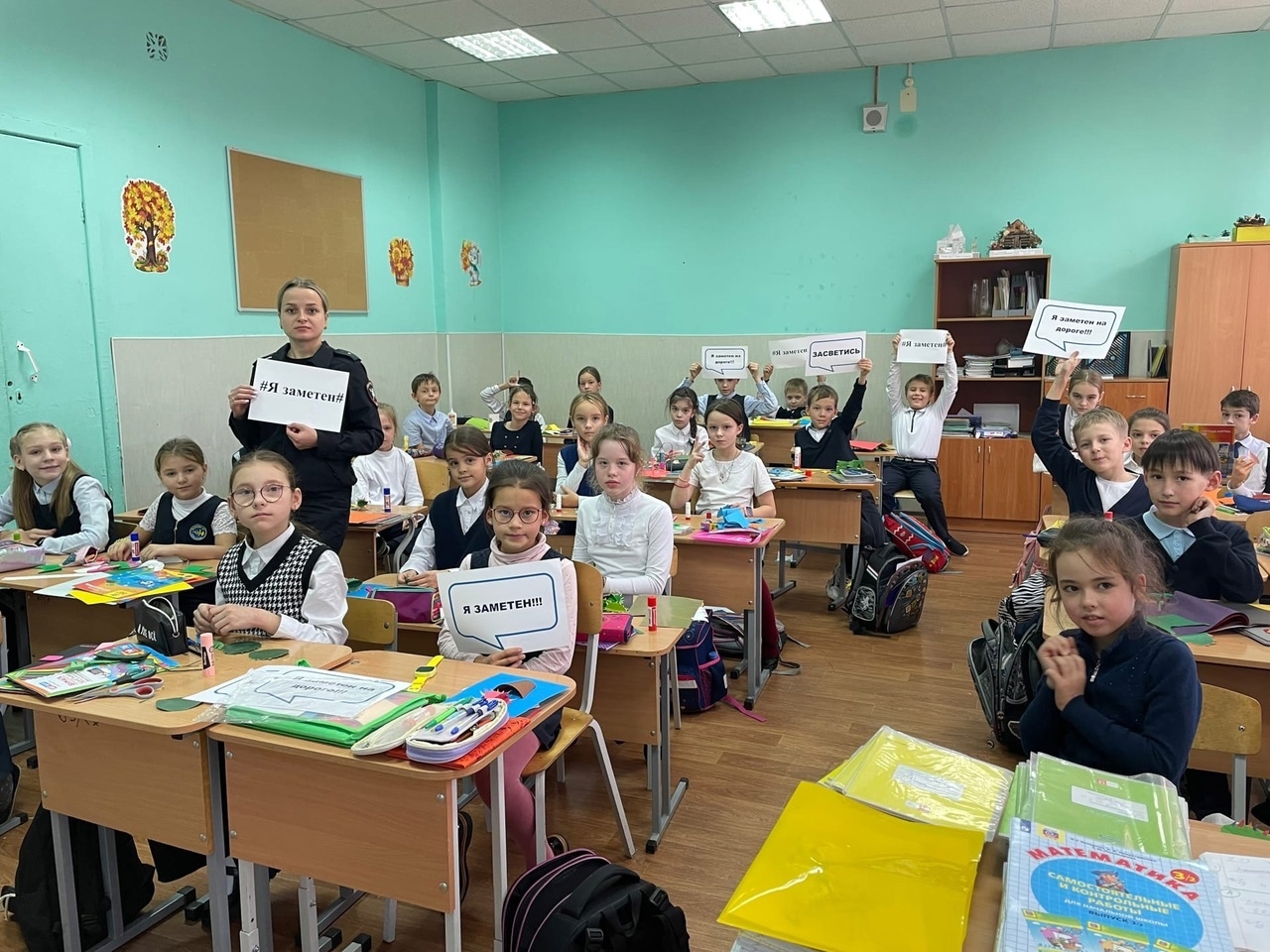 7. 15 декабря 2022г.В преддверии зимних каникул отряд ЮИД 5 «А» класса провёл спортивную эстафету по ПДД для первоклассников. Охват 90 человек. Младшие школьники активно участвовали в игре и болели за свои команды, повторили сигналы светофора  и дорожные знаки. Школа №77 г.Перми. (vk.com)8. 16 января 2023Ребята из отряда ЮИД подготовили творческое видео на тему«Как спасают жизнь световозвращающие элементы  на одежде и где можно и нельзя кататься с горок» Охват- подписчики ВК.Школа №77 г.Перми. (vk.com) 9. 16 января 2023 прошел школьный этап фотоконкурса «Завтрак по ПРАВИЛАМ» среди начальной и средней школы, участвовали 39 человек.Школа №77 г.Перми. (vk.com) 
10. 24 января 2023 в гостях у школы  инспекторы ГИБДД  Свердловского района. 2-3 классы повторили правила безопасности на дороге и вблизи дороги , поговорили о том, какие опасности и ловушки поджидают нас в зимний период. Охват 180 человек. 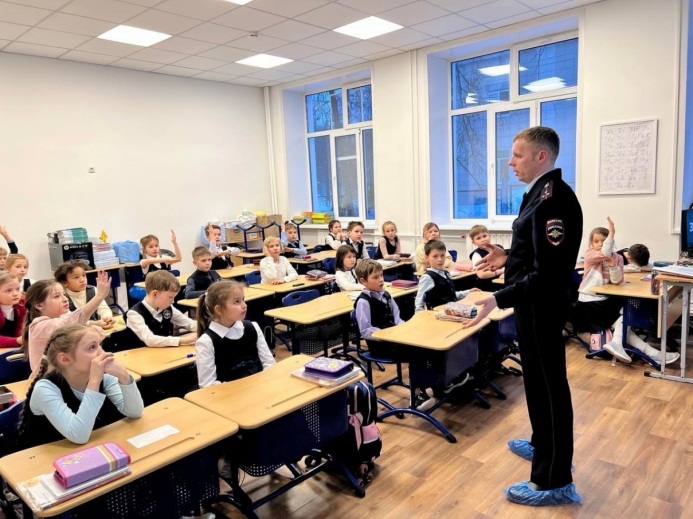 11. 5 мая 2023 г в рамках информационно-пропагандистской социальной акции «Георгиевская ленточка» ребята из отряда ЮИД совместно с сотрудниками ДПС и сотрудниками пропаганды БДД раздавали символ воинской славы —Георгиевскую ленточку — а также памятки участникам дорожного движения.Целью акции явилась профилактика детского дорожно-транспортного травматизма на территории краевого центра. Участвовало 6 человек из отряда ЮИД. Ребята изготовили открытки в количестве 30 штук и раздавали их прохожим и водителям.12. 15.05. 2023 Классные часы в 6, 8, 9, 10 классах совместно с сотрудниками ДПС и сотрудниками пропаганды БДД по тематике «Безопасного использования СИМ»  Охват 150 человек.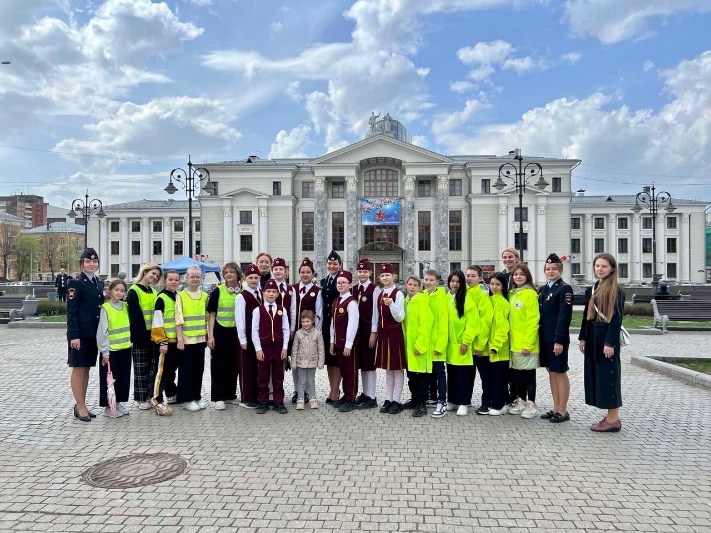 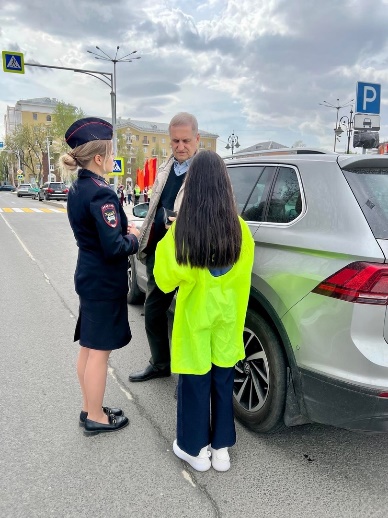 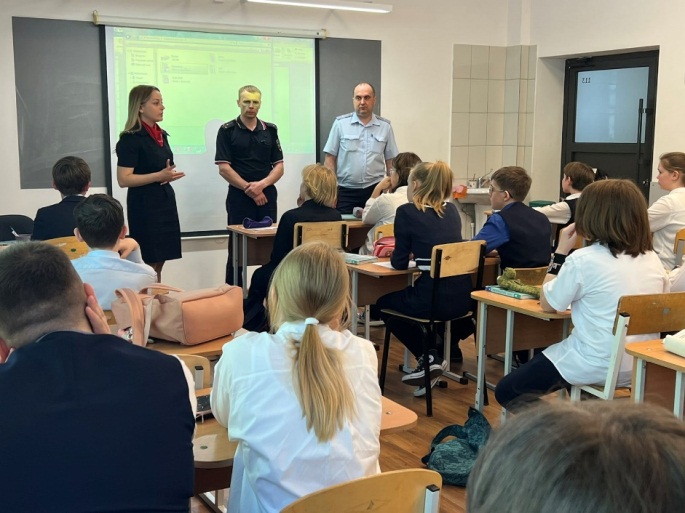 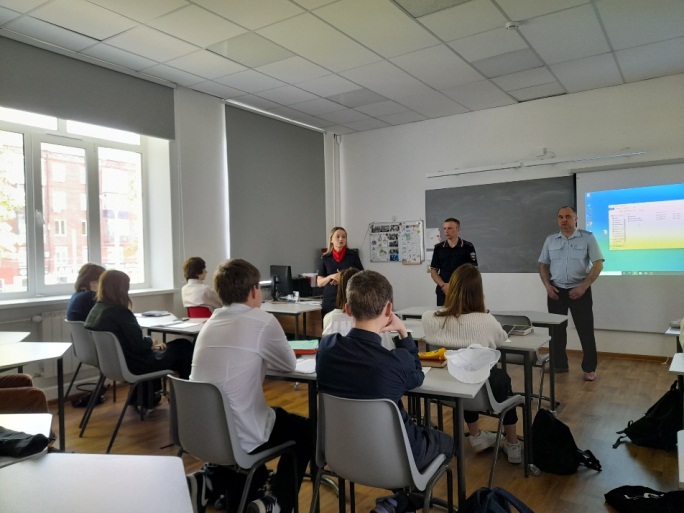 №№ПоказателиКритерииБаллыI полугодиеII полугодиеIПланирование работыНаличие в плане разделов:работа внутри школы;работа с родителями;работа с общественностью;работа с ДОУ;работа с интернет-порталами.4 б4ботряда ЮИД.Наличие в плане разделов:работа внутри школы;работа с родителями;работа с общественностью;работа с ДОУ;работа с интернет-порталами.1 б.4 б4бНаличие в плане разделов:работа внутри школы;работа с родителями;работа с общественностью;работа с ДОУ;работа с интернет-порталами.1 б.4 б4бНаличие в плане разделов:работа внутри школы;работа с родителями;работа с общественностью;работа с ДОУ;работа с интернет-порталами.1 б.4 б4бНаличие в плане разделов:работа внутри школы;работа с родителями;работа с общественностью;работа с ДОУ;работа с интернет-порталами.1 б.4 б4бНаличие в плане разделов:работа внутри школы;работа с родителями;работа с общественностью;работа с ДОУ;работа с интернет-порталами.1 б.4 б4бIIРезультативность участия отрядов ЮИД в мероприятиях разного уровнярайон – 1, 2, 3 местогород - 1, 2, 3 местокрай - 1, 2, 3 местоРоссияб.б.б.5 б.00IIIСамоанализ деятельностиНаличие аналитических материалов:аналитической справки (по разделам плана);стат.отчета;фото и видео - материалов;отзывов о работе (не более одного на каждое мероприятие).1 б.1 б.1 б.1 б.4б4бIVМетодическая деятельность руководителя отряда ЮИДРаспространение опыта:проведение мастер-классов, открытых занятий; выступления на семинарах, круглых столах;Разработка методических материалов (сцена- риев мероприятий и выступлений, дидактиче-ских пособий и рекомендаций и т.п.);Наличие опубликованных материалов на сай- те.Район 1 б.Город 2 б.2 б.  00Распространение опыта:проведение мастер-классов, открытых занятий; выступления на семинарах, круглых столах;Разработка методических материалов (сцена- риев мероприятий и выступлений, дидактиче-ских пособий и рекомендаций и т.п.);Наличие опубликованных материалов на сай- те.2 б.  00ВНИМАНИЕ! Баллы начисляются за каждую позицию. (1 мастер-класс – 1 балл, 2 открытых занятия – 2 балла и т.д.)VОценка социумаНаличие:Положительных отзывов, благодарностей;Отражения в СМИ, соц. сетях.До 5 б.Благодарственное письмо за подготовку детей к городскому конкурсу «Безопасное колесо» 2023г.Кол-во членов отряда ЮИДКол-во членов отряда ЮИДКол-во членов отряда ЮИДРабота внутри школыРабота внутри школыРабота с родителямиРабота с родителямиРабота с обще- ственностьюРабота с обще- ственностьюРабота с ДОУРабота с ДОУРегистрацияна интернет- порталахРегистрацияна интернет- порталах7-9лет10-12лет13-15летКол-во мероприятийОхват детейКол-во мероприятийОхват родителейКол-во мероприятийОхва тКол-во ме роприятийОхват де тейЮИДРоссииЮИД РФ241213115 (общешкольное род собрания и род собрания в классах каждую четверть)все1Прохожие, водители00даРаспространение опытаРаспространение опытаРазработка методических материаловРазработка методических материаловНаличие опубликованных материалов и печатных изданийНаличие опубликованных материалов и печатных изданийОтражение деятельностиОтражение деятельностиОтражение деятельностиОтражение деятельностиТема выступ- ленияУровень (школа, район, го- род, РФ)Форма (классный час, игр.программа, агитбригада ит.д.)ТематикаНа сайтеВ соц. Сетях21СМИСоц. се- тиСайт ОУИноеКлассные часы, игровые программыагитбригада1.Спортивная эстафета «Осторожно, дети!»2.Викторина по пдд3.Игра-квиз по ПДД «Знатоки ПДД»Школа №77 г.Перми. (vk.com)Главная (xn--77-6kc3bfr2e.xn--p1ai)